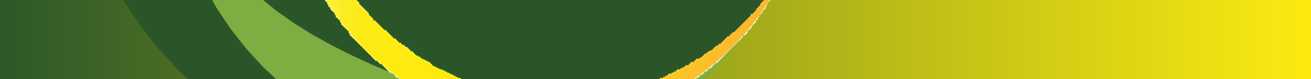 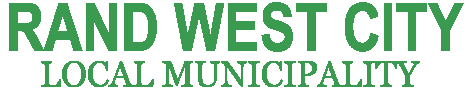 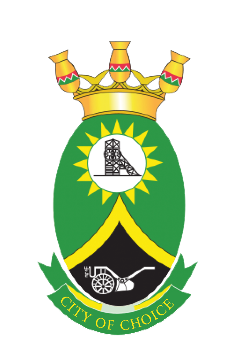 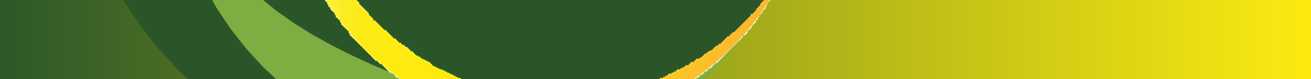 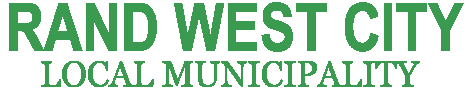 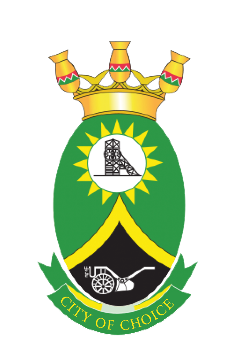 Rand west city Local MunicipalityFUNDING AND RESERVE policyDRAFT 2020-2021Notwithstanding the review date herein, this policy shall remain effective until such time approved otherwise by council and may be reviewed on an earlier date if necessary.TABLE OF CONTENTSTABLE OF CONTENTS	2ABBREVIATIONS	31.	PURPOSE OF THIS DOCUMENT	42.	DEFINITIONS	43.	BACKGROUND	54.	OBJECTIVES	55.	APPROVAL AND EFFECTIVE DATE	66.	POLICY AMENDMENT	67.	RELATIONSHIP WITH OTHER POLICIES	68.	REFERENCES	69.	PRINCIPLES REGARDING THE FUNDING OF THE ANNUAL BUDGET	610.	FUNDING THE OPERATING BUDGET	711.	FUNDING THE CAPITAL BUDGET	912.	CAPITAL REPLACEMENT RESERVE	1113.	ASSET FAIR VALUE RESERVE	1214.	PUBLIC CONTRIBUTIONS RESERVE	12PROVISIONS	1215.	LEAVE PROVISION / ACCRUAL	1216.	LANDFILL REHABILITATION PROVISION	1217.	PROVISION FOR LONG SERVICE AWARDS	1218.	PROVISION FOR POST EMPLOYMENT MEDICAL BENEFITS	1319.  	OTHER ITEMS TO BE CASH BACKED	1320. 	POLICY IMPLEMENTATION	13ABBREVIATIONSPURPOSE OF THIS DOCUMENT This policy sets out the principles for determining the following:-Projected billings, collections and all direct revenues;The provision for revenue that will not be collected;The funds the Municipality can expect to receive from investments;The proceeds the Municipality can expect to receive from the transfer or disposal of assets;The funds to be set aside in reserves. 	DEFINITIONSIn this Policy, unless the context otherwise indicates, a word or expression to which a meaning has been assigned in the Local Government: Municipal Finance Management Act, 2003 (Act No 56 of 2003), has the meaning so assigned, and:“Accounting Officer” – means the Municipal Manager and vice versa;“Act” – means the Local Government: Municipal Finance Management Act, 2003 (Act No. 56 of 2003);“Chief Financial Officer” – means an officer of the Municipality, designated by the Municipal Manager to be administratively in charge of the financial affairs of the municipality; “Council” or “Municipality” – means the Municipal Council of Rand West Local Municipality as referred to in Section 18 of the Municipal Structures Act;“Creditor” – in relation to a municipality, means any person or service provider to whom money is owing by the Municipality;“Debt” – means –a monetary liability of obligation created by a financing agreement, note, bond, overdraft or the issuance of municipal securities; ora contingent liability such as that created by guaranteeing a monetary liability or obligation of another.“Delegatee” – means an official / person delegated to perform tasks on behalf of another person;“Financial Statement” – means statements consisting of at least –a balance sheet (statement of financial position);an income statement (statement of financial performance);a cash-flow statement;any other statements that may be prescribed; andany notes to these statements.“Financial year” – means a year ending 30 June; or any date that is prescribed by legislation.In this document unless the context otherwise indicates, words and expressions denoting the singular shall include the plural and vice versa, words and expressions denoting the male sex shall include the female sex and vice versa and reference to a natural person shall include a legal person and vice versa.BACKGROUND The Local Government: Municipal Finance Management Act No 56 of 2003 (hereinafter MFMA) section 18 requires that an annual budget may only be funded from:Realistically anticipated revenues to be collected;Cash backed accumulated funds from previous years’ surpluses not committed for other purposes; andBorrowed funds, but only for capital projects.Section 19 of the MFMA also requires spending on a capital project may only be commenced once the funding sources have been considered, are available and have not been committed for other purposes. Furthermore, Chapter 6 of the MFMA guides on the requirements of obtaining short Term and Long Term Debt, conditions to comply with when applying for debt, security, disclosures and municipal guarantees.The Local Government: Municipal Finance Management Act No 56 of 2003 Municipal Budget and Reporting Regulations, 2009 Section 8 requires that each Municipality should have a funding and reserves policy. OBJECTIVES The objectives of the policy relating to funding and reserves are as follows:To comply with the legislative requirements;To ensure that the Municipality’s operating and capital budgets are adequately funded;To ensure that the Municipality’s provisions and reserves are maintained at the required levels, in order to mitigate unfunded liabilities in future financial years; andTo achieve financial sustainability with acceptable levels of service delivery to the community.	APPROVAL AND EFFECTIVE DATEThe policy will be effective as from August 2016. 	POLICY AMENDMENTThe AO must–at least annually review the implementation of this Policy; andwhen the AO considers it necessary, submit proposals for the amendment of this Policy to the Council.The review of this policy and any amendment should be made with due consideration and in conjunction with the annual review of the budget related policies as prescribed in the Municipal Budget and Reporting Regulations, 2008.	RELATIONSHIP WITH OTHER POLICIESThis policy needs to be read in conjunction with other relevant adopted policies of the municipality, including the following:  Accounting Policy;Cash Management and Investment PolicyLong Term Financial Plan Policy;Borrowing Policy;	REFERENCESThe following references were observed in compiling this document:Municipal Finance Management Act, 2003Municipal Systems Act, 2000Municipal Structures Act, 1998Accounting Standards Board MFMA Circular 18 & 44MFMA Budget Circular 51, 78Municipal Budget and Reporting Regulations, 2008Government Gazettes (30013 & 31021)Generally Recognised Accounting Practice PRINCIPLES REGARDING THE FUNDING OF THE ANNUAL BUDGET 	An annual budget may only be funded from:-	Rrealistically anticipated revenues to be collected;Cash backed accumulated funds from previous years surpluses and reserves not committed for any other purpose; andBorrowed funds but only for the capital budget.	Realistic anticipated revenue projections must take into account:-Projected revenue for the current year based on collection levels to date; andActual revenue collected in previous financial years.Spending on a capital project may only occur if:-The money for the project, excluding the cost of feasibility studies, has been appropriated in the budget;The project, including the total cost, has been approved by Council;The sources of funding have been considered, are available and have not been committed for other purposes;Council has considered:-The projected cost covering all financial years until the project is operational; andThe future operations costs and revenue on the project, including municipal tax and tariff implications.FUNDING THE OPERATING BUDGET10.1	The operating budget provides funding to departments for their medium term expenditure as planned.10.1.1	The Municipality categorises services rendered to the community according to its revenue generating capabilities as follows:-10.1.2	Trading services (services that generate predetermined surpluses that can be used to fund other services rendered by the Municipality);10.1.3	Economic services (services that should at least break-even, rendered by the Municipality);10.1.4	Rates and General (services that are funded by property rates, government grants or surpluses generated by the trading services).10.2	The operating budget is funded from the following main sources of revenue:-10.2.1	Property rates;10.2.2	Service charges;10.2.3	Government grants and subsidies;10.2.4	Other sundry revenue, such as fines, interest received etc; and10.2.5	Cash backed accumulated surpluses from previous years not committed for any other purposes.10.3	The following guiding principles apply when compiling the operating budget:-10.3.1	The annual budget must be cash backed;10.3.2	Growth parameters must be realistic taking into account the current economic conditions;10.3.3	Tariff adjustments must be realistic, and be in line with the tariff policy as adopted by the Council of the Municipality from time to time.10.3.4	Revenue from government grants and subsidies must be in line with allocations gazetted in the Division of Revenue Act and Provincial Gazettes;10.3.5	Revenue from public contributions, donations or any other grants may only be included in the budget if there is acceptable documentation that guarantees the funds such as:-10.3.5.1	A signed service level agreement;10.3.5.2	A contract or written confirmation; or10.3.5.3	Any other legally binding document.10.3.6	Property rates are levied according to the Municipal Property Rates Act and Property Rates Policy.  The budget is compiled using the latest approved Valuation Roll and any supplementary valuation roll, consistent with current and past trends. Property rates tariffs and rebates are determined annually as part of the tariff setting process;10.3.7	Property rates rebates, exemptions and reductions are budgeted either as revenue foregone or as a grant as per MFMA Budget Circular 51 depending on the conditions thereof;10.3.8	Projected revenue from service charges must be realistic based on current and past trends with expected growth considering the current economic conditions. The following factors must be considered for each service:-	Metered services comprising of electricity and water:-	The consumption trends for the previous financial years;	Envisaged water restrictions or load shedding when applicable; and	Actual revenue collected in previous financial years.Refuse removal services:-The actual number of erven receiving the service per category; andActual revenue collected in previous financial years.Sewerage services:-The actual number of erven receiving the service per category and the consumption trends per category; and	Actual revenue collected in previous financial years.Rebates, exemptions or reductions for service charges are budgeted either as 	revenue foregone or as a grant as per MFMA Budget Circular 51 depending on the 	conditions thereof;Other projected revenue is charged in terms of the approved sundry tariffs and 	fines considering the past trends and growth for each category.Provision for revenue that will not be collected is made against the expenditure 	item debt impairment and is based on actual collection levels for the previous 	financial year and the latest projected annual non-payment rate.Transfers from the accumulated surplus to fund operating expenditure will only be 	allowed for specific once-off projects and with no recurring operating expenditure 	resulting thereof.Interest received from actual long-term and or short-term investments is based 	on the amount reasonably expected to be earned on cash amounts available 	during the year according to the expected interest rate trends.	Depreciation charges are fully budgeted for according to the asset register and to 	limit the impact of the implementation of asset related GRAP Standards a transfer 	is made from the accumulated surplus.	A detailed salary budget is compiled on an annual basis. All funded positions are 	budgeted for in total and new and/or funded vacant positions are budgeted for nine 	(9) months only of the total package considering the time for the recruitment 	process.	To ensure the health of the municipal asset base, sufficient provision must be 	made for the maintenance of existing and infrastructure assets based on 	affordable levels as maintenance budgets are normally lower than the 	recommended levels. As a guiding principle repair and maintenance should 	constitute at least between 8% of total operating expenditure and should 	annually be increased incrementally until the required targets are achieved.	Individual expenditure line items are to be revised each year when compiling the 	budget to ensure proper control over operating expenditure. Increases for these 	line items must be linked to the average inflation rate and macro-economic 	indicators unless a signed agreement or contract stipulates otherwise.FUNDING THE CAPITAL BUDGET	The municipality’s objective is to maintain, through proper maintenance and replacement, existing levels of service delivery and to improve, and implement services where there is neglect or services are non-existent.  In order to achieve this objective the municipality must annually, within financial it means, budget for the replacement of redundant assets as well as new assets.  The capital budget provides funding for the Municipality’s capital programme based on the needs and objectives as identified by the community through the Integrated Development Plan and provides for the eradication of infrastructural backlogs, renewal and upgrading of existing infrastructure, new developments and enlargement of bulk infrastructure. Provisions on the capital budget will be limited to availability of sources of funding and affordability. The main sources of funding for capital expenditure are:-	Cash backed accumulated surpluses;	Borrowings;	Government grants and subsidies;	Public donations and contributions; and	Operating revenue.	The following guiding principles apply when considering sources of funding for the 	capital budget:-	Government grants and subsidies:-Only gazette allocations or transfers as reflected in the Division of Revenue Act or allocations as per Provincial Gazettes may be used to fund projects;The conditions of the specific grant must be taken into consideration when   allocations are made to a specific project;  andGovernment grants and subsidies allocated to specific capital projects are provided for on the relevant department’s budget to the extent that the conditions will be met during the financial year.	In the case of public contributions, donations and/or other grants, such capital 	projects may only be included in the annual budget if the funding is guaranteed   by 	means of:-A signed service level agreement;	A contract or written confirmation; and/or	Any other legally binding document.Public donations, contributions and other grants are provided for on the relevant department’s operating budget to the extent that the conditions will be met during the financial year.The borrowing requirements as contained in the borrowing policy are used as a basis to determine the affordability of external loans over the Medium Term Revenue and Expenditure Framework. The ratios to be considered to take up new borrowings include:-long-term debt to revenue (excluding grants) not to exceed 40%;payment rate of above 90%;percentage of capital charges to operating expenditure less than 15% (Interest and redemption).Allocations to capital projects from cash backed accumulated surpluses will be based on the available funding for each ring-fenced reserve according to the conditions of each reserve as follows:-Capital projects of a smaller nature such as office equipment, furniture, plant and equipment etc. must be funded from own generated revenue from the operating budget for that specific year;Capital projects to upgrade bulk services will be allocated to the capital bulk contributions reserve for each service. All capital projects have an effect on future operating budgets. The following cost factors should therefore be considered before approval:-Additional personnel cost to staff new facilities once operational;Additional contracted services, such as security, cleaning etc.Additional general expenditure, such as services cost, stationery, telephones, material etc.Additional other capital requirements to operate the facility, such as vehicles, plant and equipment, furniture and office equipment etc.Additional costs to maintain the assets;Additional interest and redemption in the case of borrowings;Additional depreciation charges;Additional revenue generation. The impact of expenditure items must be offset by additional revenue generated to determine the real impact on tariffs. All Reserves must be “ring fenced” as internal reserves within the accumulated surplus, except for provisions as allowed by the General Recognized Accounting Practices (GRAP).CAPITAL REPLACEMENT RESERVEFunding for capital budgets of future financial years are generated through contributions from the operating budget. This necessitates that the Municipality to invest in a capital replacement reserve.  This reserve must be cash backed.The reserve will be created by contributing one percent of the monthly actual income received.A special bank account will be opened where all the contributions will be credited.All internally funded capital projects will be funded from this reserve.  The budget for internally funded capital projects must equal the balance of the capital replacement reserve account.Interest on invested funds may also be credited to this account for investment in capital assets.Value added tax input from grant funded capital projects may be credited to the capital replacement reserve.	ASSET FAIR VALUE RESERVEThe Asset Fair Value Reserve is created through the transfer of the increase in the carrying value of Property, Plant and Equipment identified through the adoption of GRAP17. This is an accounting concept and the reserve does not represent a cash reserve in the true sense.  The reserve cannot be utilised for any other purpose than the accumulation of the increase in carrying value, or offsetting of a decrease in carrying value of Property, Plant and Equipment.  The reserve and accounting treatment thereof is governed by GRAP 17.PUBLIC CONTRIBUTIONS RESERVEBulk contributions charged to developers in terms of Councils Bulk Contributions Policy must be ring-fenced and must be kept in cash.  The reserve can only be utilised for the funding of capital infrastructure and in accordance with Council’s approved Capital Budget.PROVISIONSA provision is recognised when the municipality has a present obligation as a result of a past event and it is probable, more likely than not, that an outflow of resources embodying economic benefits or service potential will be required to settle the obligation and a reliable estimate can be made of the amount of the obligation.Provisions are revised annually and those estimates to be settled within the next twelve (12) months are treated as current liabilities.The municipality has the following provisions:15.	LEAVE PROVISION / ACCRUALLiabilities for annual leave are recognised as they accrue to employees.  An annual provision is made from the operating budget to the leave provision. LANDFILL REHABILITATION PROVISIONThe landfill site rehabilitation provision is created for the current operational site at the future estimated time of closure.  The value of the provision is based on the expected future cost to rehabilitate the landfill site. This provision must be cash backed to ensure availability of cash for rehabilitation on closure.17.	PROVISION FOR LONG SERVICE AWARDSMunicipal employees may be awarded leave days according to years in service at year end. Due to the fact that not all long service leave balances are redeemed for cash. The provision must be cash backed.Long service awards can be encashed at the discretion of the Municipal Manager and will be subject to the cash flow position of Council. 18.	PROVISION FOR POST EMPLOYMENT MEDICAL BENEFITSThe municipality provides retirement medical care benefits by subsidizing the medical aid contributions to retired employees and their legitimate spouses. The entitlement to retirement medical benefits is based on employees remaining in service up to retirement age and the completion of a minimum service period. The expected cost of these benefits is accrued over a period of employment.The provision is cash backed.19.  	OTHER ITEMS TO BE CASH BACKEDThe Cash Management Policy also specifies certain other items (in addition to fund and reserves) that must be cash backed.20. 	POLICY IMPLEMENTATION This policy will effective as from 1 JULY 2020.Policy: FUNDING AND RESERVE  POLICYEffective Date:      1st July 2020Approved:    Review Date:    RWCLMRand West City MunicipalityAOAccounting OfficerASBAccounting Standards BoardCFO                Chief Financial OfficerCRRCapital Replacement ReserveGRAPGenerally Recognised Accounting PractiseIDPIntegrated Development PlanMFMAMunicipal Finance Management ActMSAVATSDBIPMunicipal Systems ActValue Added TaxService Delivery and Implementation Plan